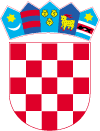                          REPUBLIKA HRVATSKA        BJELOVARSKO-BILOGORSKA ŽUPANIJA                  OSNOVNA ŠKOLA TRNOVITICA    STRUČNO POVJERENSTVO ZA JAVNU NABAVUKLASA:406-01/20-01/01 URBROJ:2123-27-01-20-8 Velika Trnovitica, 29.01.2020.Predmet: POZIV NA DOSTAVU PONUDA za usluge stručnog nadzora građenja nad radovima energetske obnove zgrade Matične škole Trnoviticadostavlja seveza: Ugovor o dodjeli bespovratnih sredstava: KK.04.2.1.04.0129Poštovani, pozivamo Vas da nam dostavite ponudu za usluge stručnog nadzora nad radovima na energetskoj obnovi zgrade Matične škole Trnovitica, na adresi Velika Trnovitica 96, naselje Velika Trnovitica, na području Općine Trnovitica prema odredbama i uvjetima opisanim u nastavku.Ovaj postupak nabave provodi se sukladno Pravilniku o provedbi postupaka jednostavne nabave u Osnovnoj školi Trnovitica (KLASA: 003-05/17-01/01, URBROJ: 2123-27-02-17-1, od 21. lipnja 2017. godine).  PODACI O NARUČITELJUNaziv: Osnovna škola TrnoviticaSjedište i adresa: Velika Trnovitica 96, 43285 Velika TrnoviticaOIB: 57681209500Internetska adresa: http://os-velika-trnovitica.skole.hr/Odgovorna osoba naručitelja: Zdravko Ređep, ravnateljPODACI O OSOBI ZADUŽENOJ ZA KOMUNIKACIJU S PONUDITELJIMAOsoba za kontakt: Daniela Kligl, tajnica školeTelefon: +385 435 41002Adresa elektroničke pošte: ured@os-velika-trnovitica.skole.hr EVIDENCIJSKI BROJ NABAVE: 2./2020.PROCIJENJENA VRIJEDNOST NABAVE: 24.974,40 kuna bez PDV-aOPIS PREDMETA NABAVE:Predmet nabave je usluga stručnog nadzora nad radovima na energetskoj obnovi zgrade Matične škole Trnovitica, na adresi Velika Trnovitica 96, Velika Trnovitica, k.č.br. 1689, k.o. Velika Trnovitica.Potrebno je osigurati koordinatora zaštite na radu u fazi izvođenja radova.
Radovi nad kojima se izvodi usluga stručnog nadzora izvodit će se temeljem sljedeće projektne-tehničke dokumentacije:MAPA 1 – GLAVNI PROJEKT – PROJEKT POBOLJŠANJA ENERGETSKIH SVOJSTAVA ZGRADE izrađen po B-PROJEKT d.o.o. za graditeljstvo, trgovinu i usluge, T.D. 249/17 od studenog 2017., Glavni projektant: Hrvoje Lonjak, dipl.ing.arh. A3777, suradnik Ivica Komljenović, bacc.ing.aedifMAPA 2 – GLAVNI ELEKTROTEHNIČKI PROJEKT – izrađen po Uredu ovlaštenog inženjera elektrotehnike Ivana Medač, dipl.ing.el., Bjelovar, Broj projekta:130/17, ZOP:249/17, T.D. 130/7 od studenog 2017.Projektant: Ivana Medač, dipl.ing.el., br.ovl.: E2089Projektno-tehnička dokumentacija može se preuzeti na internetskim stranicama Osnovne škole Trnovitica, na sljedećem linku;  http://os-velika-trnovitica.skole.hr/jednostavna_nabavaSADRŽAJ PONUDE:Ponuda treba sadržavati:1. Popunjen obrazac Ponudbenog lista (Obrazac 1.) potpisan od strane ovlaštene osobe za zastupanje Ponuditelja te pečatiran2. Popunjen Troškovnik (Obrazac 2.) potpisan od strane ovlaštene osobe za zastupanje Ponuditelja te pečatiranROK I NAČIN DOSTAVE PONUDE: 05.02.2020. do 12:00 sati., dokumentacija ponude se podnosi elektronički, na sljedeću adresu elektroničke pošte: ured@os-velika-trnovitica.skole.hr KRITERIJ ZA ODABIR PONUDE: Najniža cijena.VRIJEME ISPORUKE USLUGA: Dinamikom usuglašenom sa naručiteljem, a u tijeku razdoblja provedbe EU projekta u 2020. godini; predviđeno uvođenje u posao Izvođača radova u veljači 2020. godine, trajanje ugovora o radovima 6 mjeseci od dana uvođenja u posao.NAČIN IZVRŠENJA USLUGA: Sukladno Zakonu o gradnji (NN 153/13, 20/17, 39/19, 125/19) i Zakonu o poslovima i djelatnostima prostornog uređenja i gradnje (NN 78/15, 118/18 i 110/19)  te ostalim povezanim propisima koji uređuju nadzor nad građenjem.ROK I UVJETI PLAĆANJA: Plaćanje se vrši u roku od 30 dana od dana dostave eračuna. Račun pružatelj usluge dostavlja po izvršenju usluge.Obrazac I. PONUDBENI LISTBroj ponude: _________                                                   	Datum ponude: _______________Naručitelj: Osnovna škola Trnovitica, Velika Trnovitica, 43285 Velika Trnovitica, OIB: 57681209500Predmet nabave: USLUGA STRUČNOG NADZORA nad radovima energetske obnove Matične škole Trnovitica, Osnovna škola Trnovitica, na adresi Velika Trnovitica 96, Velika Trnovitica, REFERENTNI BROJ UGOVORA: KK.04.2.1.04.01291. Podaci o ponuditelju:2. Cijena ponude:U _________________, ____________2020.									M.P.                         _____________________									(Potpis ovlaštene  osobe)Obrazac II.TROŠKOVNIKPonuditelj nudi cijenu Predmeta nabave putem ovoga Troškovnika te je istu obvezan nuditi sukladno specifikaciji iz točke Opis predmeta nabave, odnosno ispuniti sve stavke Troškovnika.U _________________, ____________2020.									M.P.                           										         _____________________							(Potpis ovlaštene  osobe)Naziv i sjedište ponuditelja OIB:OIB:OIB:OIB:IBAN:IBAN:IBAN:IBAN:Gospodarski subjekt je u sustavu PDV-a  (zaokružiti)Gospodarski subjekt je u sustavu PDV-a  (zaokružiti)Gospodarski subjekt je u sustavu PDV-a  (zaokružiti)DA          NEAdresa za dostavu pošteAdresa e-pošteIme i prezime odgovorne osobe ponuditelja, funkcijaIme i prezime odgovorne osobe ponuditelja, funkcijaKontakt osoba ponuditeljaBroj telefonaBroj telefaksaCijena ponude bez PDV-a:Iznos PDV-a:Ukupna cijena ponude:Slovima:Slovima:Red. br.Opis stavkeOznaka jedinice mjereKoličinaJedinična cijena (u kunama)Iznos (u kunama)1.Usluga stručnog nadzora građenja nad radovimaenergetske obnove zgrade Matične škole Trnoviticakom1UKUPNO:PDV (25%):Ukupno s PDV-om: